  במקיף א רוכבים בטוח!!   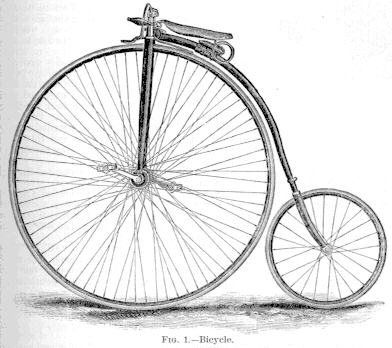 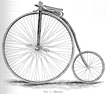 הורים ותלמידים יקרים,להזכירכם, אלו עיקרי תקנות הרכיבה באופניים חשמליים:הרכיבה מותרת מגיל 16 בלבד!חבישת קסדה בעת הרכיבה היא חובה!הרכיבה אסורה על המדרכות!הרכיבה אסורה בגנים ציבוריים!שימוש בטלפון נייד בעת הרכיבה אסור!שימוש באזניות בעת הרכיבה אסור!חצייה במעבר חצייה מותרת רק בהולכה של האופניים ואסורה ברכיבה!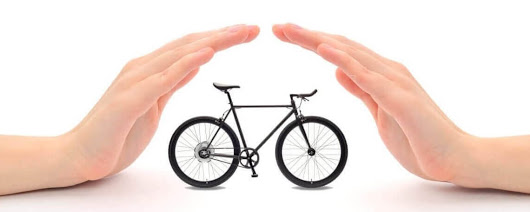 שמרו על עצמכם בדרכים כהולכי רגל וכרוכבים!מידע נוסף ניתן למצוא באתר 'הרשות הלאומית לבטיחות בדרכים'.